УКРАЇНАЧЕРНІВЕЦЬКА ОБЛАСНА РАДАКОМУНАЛЬНИЙ ЗАКЛАД«ІНСТИТУТ ПІСЛЯДИПЛОМНОЇ ПЕДАГОГІЧНОЇ ОСВІТИЧЕРНІВЕЦЬКОЇ ОБЛАСТІ»вул. І. Франка, 20, м. Чернівці, 58000, тел/факс (0372) 52-73-36, Е-mail: cv_ipo@ukr.net  Код: ЄДРПОУ 0212569716.05.2023 № 0111/291					На №  21/08-789 від  15.05.2023Керівникам органів управління освітою                                                          територіальних громад,  директорам           центрів професійного розвитку педагогічних працівників, ЗЗСО обласного підпорядкуванняПро проведення Всеукраїнського методологічного семінаруІнститут післядипломної педагогічної освіти Чернівецької області надсилає Лист ДНУ Інститут модернізації змісту освіти про те, що   30 травня 2023 року о 14.00 в онлайновому режимі відбудеться Всеукраїнський методологічний семінар для вчителів фізичної культури «Умови реалізації Всеукраїнського конкурсу «Активний бадмінтон – крок до перемоги!».Для участі у семінарі просимо обов’язково зареєструватися запокликанням https://forms.gle/2ozXUJS5pwUCxyNH7Організаторами семінару є ГО «Федерація бадмінтону України», Державна наукова установа «Інститут модернізації змісту освіти», Комітет з фізичного виховання та спорту МОН України, Всеукраїнський центр фізичного здоров’я населення «Спорт для всіх», ГО «Ukraine Active».До участі запрошуємо представників органів управління освітою, керівників і вчителів фізичної культури закладів загальної середньої освіти.Участь безоплатна.В.о директора  Інституту                                                    Наталія КУРИШВиконавецьПетро СТАРОВОЙТ 0955267328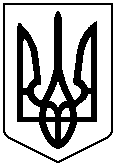 